Vzorec obrazca: Poročilo za poročanje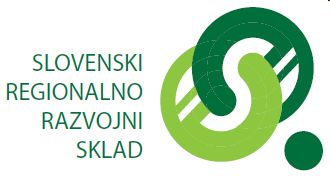 Razpisna dokumentacija št. 8.6.1Razpisna dokumentacija št. 8.6.1POROČILO O ZAKLJUČKU PROJEKTAPOROČILO O ZAKLJUČKU PROJEKTAŠtevilka razpisaŠtevilka razpisa3301-007/20203301-007/2020Naziv razpisaNaziv razpisaJavni razpis za dodeljevanje posojil za investicijske projekte v primarni kmetijski pridelavi - A1  (Ur. l. RS, št. 107 z dne 31. 7 .2020 , v nadaljevanju razpis)Javni razpis za dodeljevanje posojil za investicijske projekte v primarni kmetijski pridelavi - A1  (Ur. l. RS, št. 107 z dne 31. 7 .2020 , v nadaljevanju razpis)PojasniloPojasniloVlagatelj mora poročilo o zaključku projekta posredovati Skladu v roku 
2 mesecev po zaključku projekta, in sicer na elektronski naslov info@regionalnisklad.si. Poročilo o zaključku projekta mora biti posredovano na tem obrazcu. Obrazec je dosegljiv na spletni strani Sklada http://www.regionalnisklad.si/razpisi/obrazci.Poročilo o zaključku projekta, ki ga mora vlagatelj ustrezno izpolniti, natisniti in ga podpisanega ter žigosanega posredovati na Sklad, se izpolni tako, da se v navedena prazna siva polja vpiše podatke ali pa se med že podanimi odgovori izbere oz. označi ustreznega. Med vnosnimi polji se pomika s tabulatorjem na tipkovnici.Zaključek projekta pomeni črpanje EU sredstev, vendar najkasneje v roku 3 let po podpisu pogodbe.Vlagatelj mora poročilo o zaključku projekta posredovati Skladu v roku 
2 mesecev po zaključku projekta, in sicer na elektronski naslov info@regionalnisklad.si. Poročilo o zaključku projekta mora biti posredovano na tem obrazcu. Obrazec je dosegljiv na spletni strani Sklada http://www.regionalnisklad.si/razpisi/obrazci.Poročilo o zaključku projekta, ki ga mora vlagatelj ustrezno izpolniti, natisniti in ga podpisanega ter žigosanega posredovati na Sklad, se izpolni tako, da se v navedena prazna siva polja vpiše podatke ali pa se med že podanimi odgovori izbere oz. označi ustreznega. Med vnosnimi polji se pomika s tabulatorjem na tipkovnici.Zaključek projekta pomeni črpanje EU sredstev, vendar najkasneje v roku 3 let po podpisu pogodbe.Št. vlogeŠt. vlogeŠt. posojilne pogodbeŠt. posojilne pogodbeNaziv in naslov upravičencaNaziv in naslov upravičencaPogodbeni naziv projektaPogodbeni naziv projektaZap. št. PODATKI O ZAKLJUČKU PROJEKTA  PODATKI O ZAKLJUČKU PROJEKTA  PODATKI O ZAKLJUČKU PROJEKTA  1.PODATKI O ROKU ZAKLJUČKA PROJEKTAPODATKI O ROKU ZAKLJUČKA PROJEKTAPODATKI O ROKU ZAKLJUČKA PROJEKTARok zaključka projekta po pogodbi:Rok zaključka projekta po pogodbi:Rok zaključka projekta po pogodbi:Ali je projekta zaključen? Ali je projekta zaključen? Ali je projekta zaključen?  DA DARealiziran datum zaključka projekta (najkasneje do 31. 12. 2021):Realiziran datum zaključka projekta (najkasneje do 31. 12. 2021):Realiziran datum zaključka projekta (najkasneje do 31. 12. 2021):Obrazložitev, v kolikor datum zaključka odstopa od planiranega oz. projekt ni zaključen:Obrazložitev, v kolikor datum zaključka odstopa od planiranega oz. projekt ni zaključen:Obrazložitev, v kolikor datum zaključka odstopa od planiranega oz. projekt ni zaključen:2.PREDSTAVITEV REALIZACIJE PROJEKTAPREDSTAVITEV REALIZACIJE PROJEKTAPREDSTAVITEV REALIZACIJE PROJEKTA2.2Opis projekta: Kratek povzetek projekta (Na kratko opišite projekt z bistvenimi podatki)Opis projekta: Kratek povzetek projekta (Na kratko opišite projekt z bistvenimi podatki)Opis projekta: Kratek povzetek projekta (Na kratko opišite projekt z bistvenimi podatki)2.3Opis izvedenih aktivnosti pri projektu in pojasnilo morebitnih odstopanj: Opišite podatke o izvedenih aktivnostih pri projektu oz. upravičenih stroških ter morebitne razloge za odstopanja.Opis izvedenih aktivnosti pri projektu in pojasnilo morebitnih odstopanj: Opišite podatke o izvedenih aktivnostih pri projektu oz. upravičenih stroških ter morebitne razloge za odstopanja.Opis izvedenih aktivnosti pri projektu in pojasnilo morebitnih odstopanj: Opišite podatke o izvedenih aktivnostih pri projektu oz. upravičenih stroških ter morebitne razloge za odstopanja.2.4Opis neizvedenih planiranih aktivnosti pri projektu in pojasnilo, kdaj bodo predvidoma izvedene: Opišite oz. pojasnite neizvedene planirane aktivnostih pri projektu oz. upravičenih ter kdaj bodo predvidoma izvedene.Opis neizvedenih planiranih aktivnosti pri projektu in pojasnilo, kdaj bodo predvidoma izvedene: Opišite oz. pojasnite neizvedene planirane aktivnostih pri projektu oz. upravičenih ter kdaj bodo predvidoma izvedene.Opis neizvedenih planiranih aktivnosti pri projektu in pojasnilo, kdaj bodo predvidoma izvedene: Opišite oz. pojasnite neizvedene planirane aktivnostih pri projektu oz. upravičenih ter kdaj bodo predvidoma izvedene.2.5Vzroki za morebitna odstopanja od plana (Pojasnite vzroke za morebitna odstopanja od plana pri projektu oz. upravičenih stroških.Vzroki za morebitna odstopanja od plana (Pojasnite vzroke za morebitna odstopanja od plana pri projektu oz. upravičenih stroških.Vzroki za morebitna odstopanja od plana (Pojasnite vzroke za morebitna odstopanja od plana pri projektu oz. upravičenih stroških.PODATEK O UPORABI OZNAKE SKLADAPODATEK O UPORABI OZNAKE SKLADAPODATEK O UPORABI OZNAKE SKLADAPODATEK O UPORABI OZNAKE SKLADA3.1Način uporabe oznake Sklada. Hkrati navedite tudi podatek ali ste že obvestili Sklad o uporabi oznake Sklada in o navedenem posredovali fotografije.)Način uporabe oznake Sklada. Hkrati navedite tudi podatek ali ste že obvestili Sklad o uporabi oznake Sklada in o navedenem posredovali fotografije.)Način uporabe oznake Sklada. Hkrati navedite tudi podatek ali ste že obvestili Sklad o uporabi oznake Sklada in o navedenem posredovali fotografije.) logotip sklada v vektorski obliki logotip sklada v vektorski obliki3.2Označite ali ste že obvestili Sklad o uporabi oznake SkladaOznačite ali ste že obvestili Sklad o uporabi oznake SkladaOznačite ali ste že obvestili Sklad o uporabi oznake Sklada DA DAPRILOGEPRILOGEPRILOGEPRILOGE4.1 Fotografije projekta Fotografije projekta Fotografije projekta4.2 Fotografija/e o uporabi oznake Sklada Fotografija/e o uporabi oznake Sklada Fotografija/e o uporabi oznake SkladaPODPISPODPISKraj in datumKraj in datumIme in priimek upravičencaIme in priimek upravičencaNaziv odgovorne osebeNaziv odgovorne osebePodpis odgovorne osebePodpis odgovorne osebeŽig vlagatelja (v kolikor obstaja)Žig vlagatelja (v kolikor obstaja)